ПАСПОРТпроекта по благоустройству общественных пространств на сельских территориях, заявляемого для участия в софинансировании 
в 2024 году (далее – Паспорт)Невонское муниципальное образование(полное наименование органа местного самоуправления)Общая характеристика проекта по благоустройству общественных пространств на сельских территориях, заявляемого для участия в софинансировании (далее – Проект)Расчет трудового участия:Целевая группа:Описание проектаПоселок Невон  расположен в Усть-Илимском районе Иркутской области. Расстояние до районного центра - г. Усть-Илимск составляет 7 км, областного центра- г. Иркутск составляет 1000 км.Общая численность населения п. Невон по состоянию на 01.01.2022 г. по статистическим данным составляет 2104 человек, из них 583 детей и подростков, у которых отсутствует возможность для полноценного физического развития спортом ввиду отсутствия на территории поселения детских спортивных  площадок.Детская спортивная  площадка станет  местным  островком для отдыха,   местом,   куда   будет доступно  прийти   каждому ребенку поселения. Данный проект позволит создать комфортную зону семейного отдыха для детей и взрослых, людей с ограниченными возможностями. 	В   результате   реализации   проекта   будут   получены   следующие   качественные   изменения, несущие позитивный социальный эффект, а именно:  	приведение   территории   в   соответствие   с   современными   требованиями   к   уровню благоустройства;	-повышение уровня комфортности жизни населения Невонского муниципального образования путем достижения качественного и количественного состояния зоны отдыха населения соответствующих санитарно-гигиеническим, рекреационным и эстетическим нормам;  	-повышение интереса жителей территории к участию в благоустройстве;	-создание современной спортивной площадки для семейного отдыха населения разных возрастов и условий укрепления здоровья детей, их всестороннего гармоничного развития;	Таким образом, благоустройство спортивной  площадки в Невонском муниципальном образовании не только повысит авторитет органов местного самоуправления у населения (вследствие повышения комфорта для проживающих в сельском поселении),  но и позволит повысить уровень жизни каждого жителя территории.	По окончании деятельности, в рамках данного проекта, мы предполагаем расширение числа активных партнеров по дальнейшему благоустройству социокультурных объектов Невонского муниципального образования, так необходимых жителям поселков и деревень.В начале реализации проекта будет проведено собрание инициативной группы, на котором будет утвержден план работы  проекта. 	Установка оборудования,  озеленение территории будет произведена силами работников органов местного самоуправления Невонского муниципального образования, привлечением сторонних организаций и трудовым участием населения поселения. Общественная значимость проекта заключается в том, что посредством его реализации возрастет активность населения в решении вопросов местного значения, установится тесная связь между жителями поселения и органами местного самоуправления. Эффективность проекта несомненна.	В реализации проекта заинтересованы прежде всего родители и дети, глава поселения, работники администрации поселения и представительный орган Невонского муниципального образования. К воплощению проекта в жизнь будут привлечены  дети и  родители, что позволит укрепить  детско-родительские отношения.	Местность, на которой планируется создать и обустроить спортивную площадку, находится рядом со школой, что  как нельзя лучше подходит для обустройства уголка для здорового образа жизни. 	  Данная территория обеспечена пешеходными связями со всех сторон, уличное освещение полностью охватывает зону всей спортивной игровой площадки.	Сохранность и работу объекта обеспечит администрация Невонского муниципального образования, жители поселения. 	Площадь земельного участка на котором планируется реализовать проект спортивной площадки составляет 2500 кв. м. После реализации указанного проекта Администрация Невонского муниципального образования  планирует общирную зону отдыха, на котором расположить многофункциональную площадку для занятия баскетболом, волейболом, мини-футболом, создать скейт парк.В январе 2023 года, администрацией Невонского муниципального образования  в рамках реализации государственной программы Иркутской области «Развитие физической культуры и спорта» на 2019-2024 годы,  подана заявка на создание малых спортивных площадок, монтируемых на открытых площадках, на которых возможно проводить тестирование населения в соответствии со Всероссийским физкультурно-спортивным комплексом «Готов к труду и обороне», которая в случае прохождения конкурсного отбора будет расположена на указанном земельном участке. Проект размещения элементов детской игровой площадки,расположенной по адресу: Иркутская область, Усть-Илимский район,п. Невон, ул. Сказочная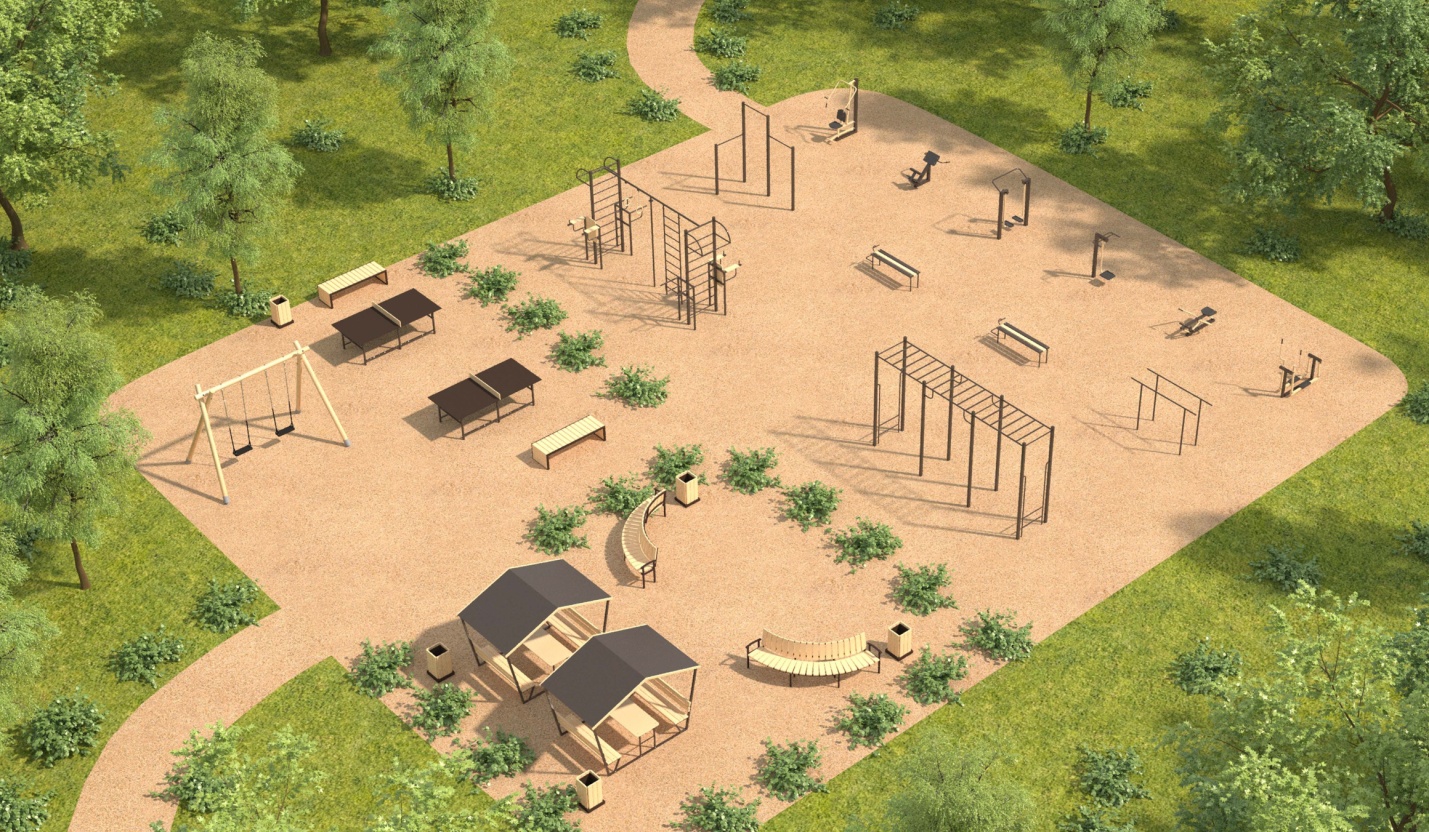 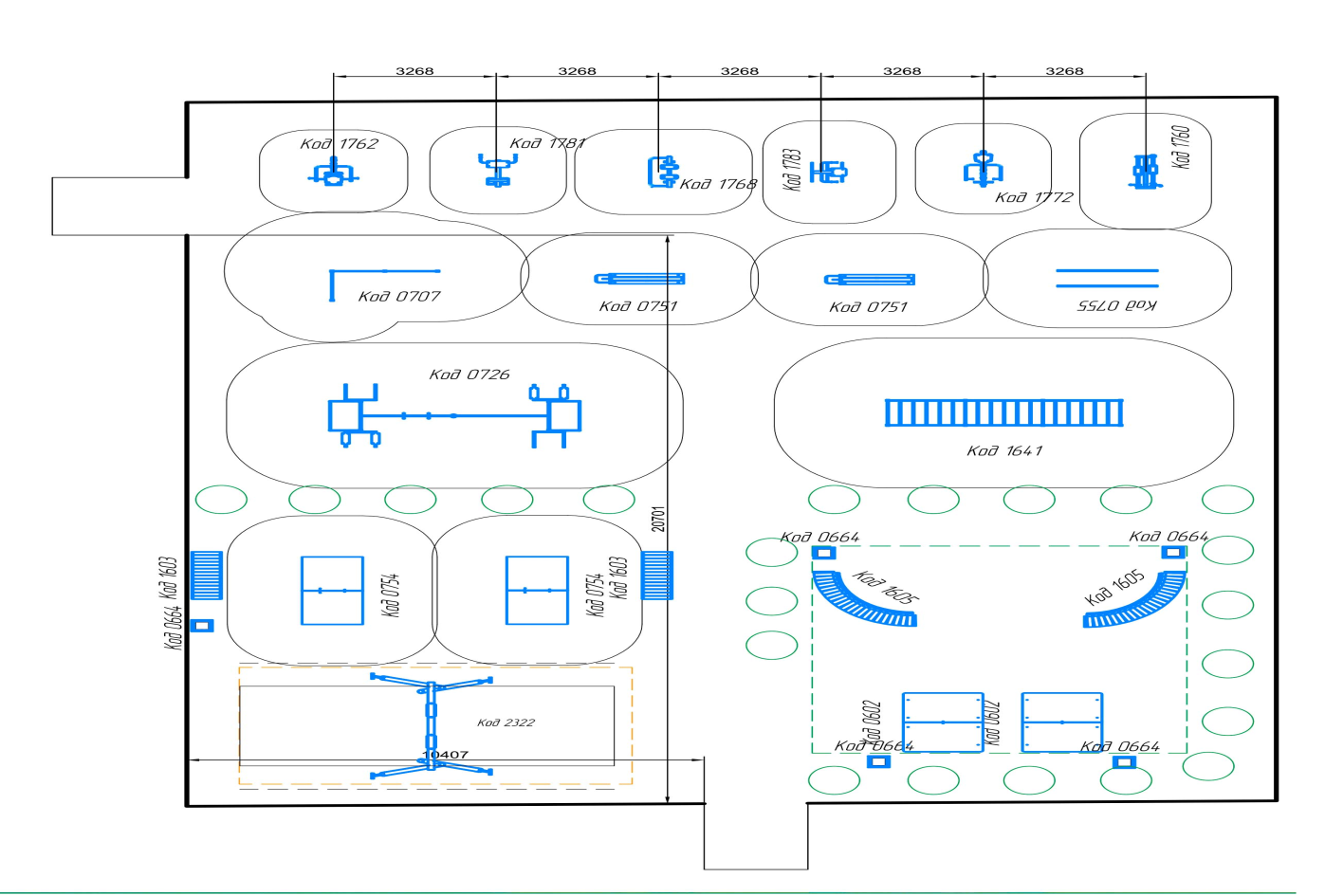 Описание решений по благоустройству территории:Проектом предусмотрено условно разделить площадки по возрастам. В первой части площадки будут расположены детские игровые модули для детей дошкольного и младшего школьного возраста, во второй части игровой площадки будут расположены модули для детей школьного возраста. Таким образом, будут созданы условия для занятия спортом и активному отдыху детей разной возрастной категории.Местность, на которой планируется создать и обустроить игровую детскую площадку находится в центре поселения, недалеко от детского сада и общеобразовательной школы, вокруг плотной жилой застройки. Поселок Невон, условно можно разделить на три части. В месте, где планируется обустроить детскую игровую площадку существует острая  проблема в нехватки оборудованных детских игровых площадках, на территории Невонского муниципального образования с численностью 2193 человека приходится всего 1 детская игровая площадка, которая находится в значительной отдаленности от планируемого места создания и обустройства данной игровой площадки. На сегодняшний день, земельный участок на котором планируется обустроить детскую игровую площадку представляет с собой «пустырь», где своими силами жители поселения  организовали небольшую игровую площадку.Земельный участок на котором планируется обустроить детскую игровую площадку площадью 3002 кв.м. При реализации проекта по обустройству детской игровой площадки, земельный участок, свободный от детских игровых модулей, планируется использовать под строительство многофункциональной спортивной площадки, что в свою очередь позволит создать на территории Невонского муниципального образования островок спорт и отдыха для разных возрастных групп.Текущее состояние территории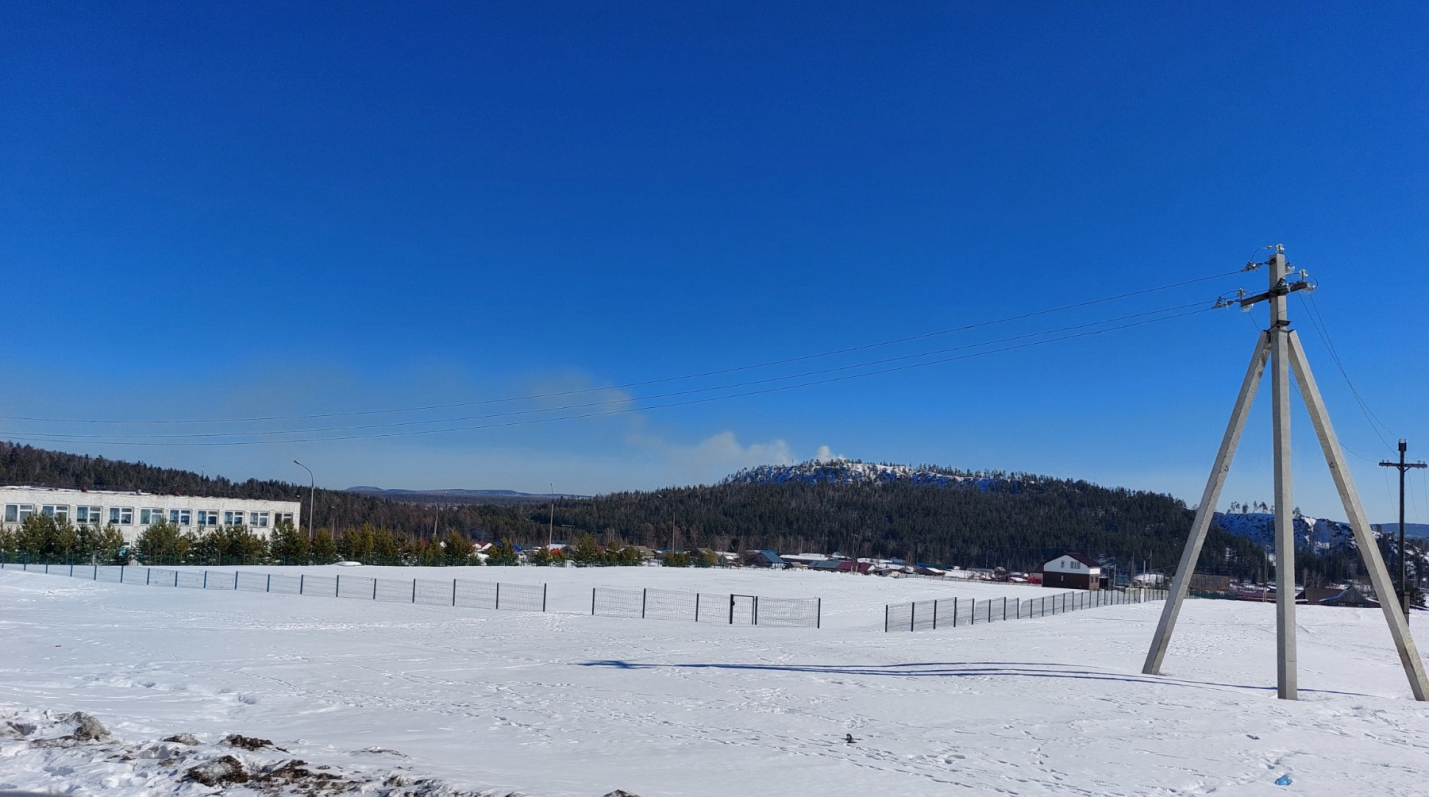  проект благоустройства, утвержденный уполномоченным лицом органа местного самоуправления, включающий описание текущего состояния территории или объекта благоустройства, фотофиксацию; описание мероприятий по благоустройству (в том числе выполненных за счет внебюджетных источников); ситуационную схему в масштабе поселения, схему градостроительного анализа территории, схемы плана благоустройстваВедомость малых архитектурных форм с указанием границ благоустройства, площади благоустройства, основных показателей и решений; визуализация решений (примеры элементов) по благоустройству (далее - проект благоустройства территории), являющегося неотъемлемой частью настоящего Паспорта.Описание мероприятий подпрограммы «Комплексное развитие сельских территорий» на 2020 — 2022 годы государственной программы Иркутской области «Развитие сельского хозяйства и регулирование рынков  сельскохозяйственной продукции, сырья и продовольствия»  на 2019 — 2025 годы, утвержденной постановлением Правительства Иркутской области 
от 26 октября 2018 года № 772-пп и (или) мероприятия государственной программы «Комплексное развитие сельских территорий» на 2023 — 2028 годы, утвержденной постановлением Правительства Иркутской области
от 15 ноября 2022 года № 882-пп, и (или) мероприятия других программ Российской Федерации, субъектов Российской Федерации или  муниципальных программ, мероприятия которых реализуются в году проведения конкурсного отбора, либо реализованы в каком-либо из двух лет, предшествующих году проведения конкурсного отбора на территории реализации Проекта и взаимосвязаны с ним.Соответствие нормам безопасности и законодательству Российской Федерации, включая ссылки на соответствующие нормативы, в случае использование типовой Проектной документации о ее источнике.Формы проведения процедур по выбору подрядчика либо закупок.Мероприятия по поддержанию и (или) развитию полученных в рамках Проекта результатов, механизмы содержания и эксплуатации объектов Проектов по благоустройству.План реализации мероприятий ПроектаСмета расходов по Проекту (тыс. руб.)тыс. рублей где:ДС – денежные средстваТУ – трудовое участиеПП – предоставление помещенийТС – предоставление технических средствИ – иное УТВЕРЖДЕНАприказом министерства сельского хозяйства Иркутской области от __________________№____________форма Наименование ПроектаНаправление реализации Проектасоздание и обустройство зон отдыха, спортивных и детских игровых площадок, площадок для занятия адаптивной физической культурой и адаптивным спортом для лиц с ограниченными возможностями здоровья;Количественные показатели (показатель) результатов Проекта по объектам, включенным в ПроектСпортивная  площадкаАдрес или описание местоположенияИркутская область, Усть-Илимский район, п.Невон, ул. Кеульская 9ОКТМО населенного (-ых) пункта (-ов)25642405Численность населения на 1 января года, предшествующего году подачи заявки, в населенных пунктах, в котором реализуется Проект, чел.2104Благоустраиваемая площадь, на которой реализуется Проект, кв.м.344  кв.м.Описание состава инициативной группыНаселение Невонского муниципального образованияПродолжительность реализации Проекта (количество месяцев)7 Дата начала реализации Проекта 01.05.2024Дата окончания реализации Проекта01.12.2024 Общие расходы по Проекту, тыс. руб.:в том числе за счет средств:государственной поддержки (федерального и областного бюджетов. Общая сумма средств федерального бюджета и бюджета Иркутской области, которая не превышает 2 млн. рублей, но  не > 70% от общих расходов по Проекту)местного бюджетавнебюджетных источников (вклад граждан и (или) индивидуальных предпринимателей, и (или) юридических лиц, в том числе общественных организаций (обязательное условие)из них:вклад граждан, тыс. рублей:денежные средстватрудовое участиепредоставление помещенийпредоставление технических средствиное (указать наименования вида расходов)вклад индивидуальных предпринимателей, тыс. руб.:денежные средствапредоставление помещенийпредоставление технических средствтрудовое участиеиное (указать наименования вида расходов)вклад юридических лиц, тыс. руб.:денежные средствапредоставление помещенийпредоставление технических средствтрудовое участиеиное (указать наименование вида расходов)вклад общественных организаций, 
тыс. руб.:денежные средствапредоставление помещенийпредоставление технических средствтрудовое участиеиное (указать наименования вида расходов)№Описание работТрудовые затраты, количество 
человеко -часов Стоимость одного человека-часа, рублейСтоимость трудовых затрат, рублейВклад гражданВклад гражданВклад гражданВклад гражданВклад граждан1Вклад индивидуальных предпринимателейВклад индивидуальных предпринимателейВклад индивидуальных предпринимателейВклад индивидуальных предпринимателейВклад индивидуальных предпринимателей2Вклад юридических лицВклад юридических лицВклад юридических лицВклад юридических лицВклад юридических лиц3Вклад общественных организацийВклад общественных организацийВклад общественных организацийВклад общественных организацийВклад общественных организаций4Всего: Всего: Численность населения, проголосовавших за Проект, чел.100Численность сельского населения, подтвердившего участие в реализации Проекта, человек50Количество выгодоприобретателей, чел.350в том числе:молодежь до 35 лет, чел.200маломобильная группа, чел.30Наименование мероприятияСроки реализацииОтветственный исполнительПодготовительные работы:Подготовительные работы:Подготовительные работы:Приобретение оборудования:Приобретение оборудования:Приобретение оборудования:Ремонтно-строительные работы:Ремонтно-строительные работы:Ремонтно-строительные работы:Прочая деятельность (указать наименование):Прочая деятельность (указать наименование):Прочая деятельность (указать наименование):Наименование расходовЗапрашиваемые средства (субсидия) Местный бюджет Внебюджетные источники,Внебюджетные источники,Внебюджетные источники,Внебюджетные источники,Внебюджетные источники,Внебюджетные источники,Внебюджетные источники,Внебюджетные источники,Внебюджетные источники,Внебюджетные источники,Внебюджетные источники,Внебюджетные источники,Внебюджетные источники,Внебюджетные источники,Внебюджетные источники,Внебюджетные источники,Внебюджетные источники,Внебюджетные источники,Внебюджетные источники,Внебюджетные источники,Наименование расходовЗапрашиваемые средства (субсидия) Местный бюджет вклад гражданвклад гражданвклад гражданвклад гражданвклад гражданвклад индивидуальных предпринимателейвклад индивидуальных предпринимателейвклад индивидуальных предпринимателейвклад индивидуальных предпринимателейвклад индивидуальных предпринимателейвклад юридических лицвклад юридических лицвклад юридических лицвклад юридических лицвклад юридических лицвклад общественных организацийвклад общественных организацийвклад общественных организацийвклад общественных организацийвклад общественных организацийНаименование расходовЗапрашиваемые средства (субсидия) Местный бюджет вклад гражданвклад гражданвклад гражданвклад гражданвклад гражданвклад индивидуальных предпринимателейвклад индивидуальных предпринимателейвклад индивидуальных предпринимателейвклад индивидуальных предпринимателейвклад индивидуальных предпринимателейвклад юридических лицвклад юридических лицвклад юридических лицвклад юридических лицвклад юридических лицвклад общественных организацийвклад общественных организацийвклад общественных организацийвклад общественных организацийвклад общественных организацийНаименование расходовЗапрашиваемые средства (субсидия) Местный бюджет вклад гражданвклад гражданвклад гражданвклад гражданвклад гражданвклад индивидуальных предпринимателейвклад индивидуальных предпринимателейвклад индивидуальных предпринимателейвклад индивидуальных предпринимателейвклад индивидуальных предпринимателейвклад юридических лицвклад юридических лицвклад юридических лицвклад юридических лицвклад юридических лицвклад общественных организацийвклад общественных организацийвклад общественных организацийвклад общественных организацийвклад общественных организацийДСТУППТСИДСТУППТСИДСТУППТСИДСТУППТСИПриобретение  спортивного комплексаПриобретение  Брусьев гимнастическихПриобретение  рукоходаПриобретение  турника трехуровнего Приобретение  качели двойные с плоским сиденьем Приобретение  теннисных столов Приобретение  уголка отдыха с навесом Приобретение  дивана  Приобретение  гамакаПриобретение  спорт-скамьиПриобретение  тренажера «Лодочник»Приобретение  тренажера «Лыжник»Приобретение  тренажера «Жим»Приобретение  тренажера «Скороход»Приобретение  тренажера «Шейкер»Приобретение  Тренажера «Гиперэкстенизия»Приобретение  скамьи прямойПриобретение  урн Разработка грунта с погрузкой на автомобили-самосвалы Погрузочно-разгрузочные работы при автомобильных перевозках: погрузка грунта растительного слоя  Планировка площадей бульдозерамиПриобретение песка природного Перевозка грузов: песка природногоУстройство подстилающих и выравнивающих слоев оснований из пескаТрамбовка площадей механизированным способомРазгрузка МАФ Копание ям вручную без креплений для стоек и столбов под игровое оборудование Замес цемента вручную с использованием бетономешалкиУстановка  спортивного комплексаУстановка Брусьев гимнастическихУстановка рукоходаУстановка турника трехуровнего Установка качели двойные с плоским сиденьем Установка теннисных столов Установка уголка отдыха с навесом Установка дивана  Установка гамакаУстановка спорт-скамьиУстановка тренажера «Лодочник»Установка тренажера «Лыжник»Установка тренажера «Жим»Установка тренажера «Скороход»Установка тренажера «Шейкер»Установка Тренажера «Гиперэкстенизия»Установка скамьи прямойУстановка урнОчистка благоустраиваемой территорииПриобретение саженцевВысадка саженцевВсего:Общие расходы по Проекту 